ΑΤΟΜΙΚΑ ΣΤΟΙΧΕΙΑ ΑΝΑΠΛΗΡΩΤΗ ΕΕΠ/ΕΒΠτης Πράξης«ΕΞΕΙΔΙΚΕΥΜΕΝΗ ΕΚΠΑΙΔΕΥΤΙΚΗ ΥΠΟΣΤΗΡΙΞΗ ΓΙΑ ΤΗΝ ΕΝΤΑΞΗ ΜΑΘΗΤΩΝ ΜΕ ΑΝΑΠΗΡΙΑ  Ή / ΚΑΙ ΕΙΔΙΚΕΣ ΕΚΠΑΙΔΕΥΤΙΚΕΣ ΑΝΑΓΚΕΣ για το σχολικό έτος 2018-2019», με κωδικό ΟΠΣ 5030593, στο Επιχειρησιακό Πρόγραμμα «Κεντρική Μακεδονία 2014-2020»    Ο/Η ΔΗΛΩΝ/ΟΥΣΑΕΛΛΗΝΙΚΗ ΔΗΜΟΚΡΑΤΙΑ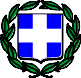 ΥΠΟΥΡΓΕΙΟ ΠΑΙΔΕΙΑΣ,ΕΡΕΥΝΑΣ ΚΑΙ ΘΡΗΣΚΕΥΜΑΤΩΝ-----ΕΥΡΩΠΑΪΚΗ ΕΝΩΣΗ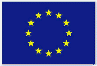 ΕΥΡΩΠΑΪΚΟ ΚΟΙΝΩΝΙΚΟ ΤΑΜΕΙΟ(ΕΚΤ)ΠΕΡΙΦΕΡΕΙΑΚΗ Δ/ΝΣΗ ΕΚΠ/ΣΗΣΚΕΝΤΡΙΚΗΣ ΜΑΚΕΔΟΝΙΑΣΔ/ΝΣΗ ΕΚΠ/ΣΗΣ ……………………………………………ΣΧΟΛΕΙΟ ……………………………………………..Ημερομηνία: ………/…….…/2018ΕπώνυμοΌνομαΌνομα ΠατέραΌνομα ΜητέραςΑριθμός Δελτίου ΤαυτότηταςΑ.Φ.Μ.Δ.Ο.Υ.Α.Μ.Κ.Α.ΕιδικότηταΑριθμός Προστατευόμενων ΤέκνωνΔιεύθυνση κατοικίαςΠόλη, Ταχυδρομικός ΚώδικαςΤηλέφωνο ΟικίαςΚινητό ΤηλέφωνοΤηλέφωνο ΕργασίαςΑριθμός Λογαριασμού Τράπεζας/ ΙΒΑΝΤράπεζαΦύλοΆνδραςΓυναίκαΟικογενειακή Κατάσταση